MČ Praha - Březiněves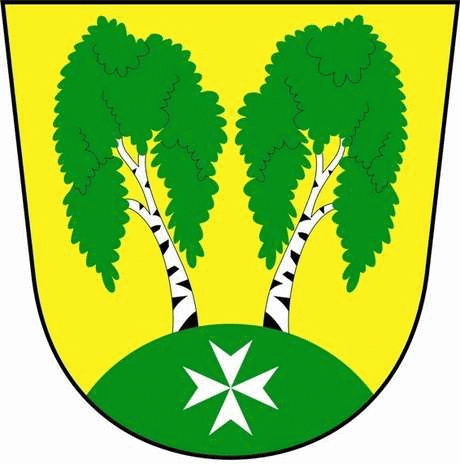 U Parku 140/3, 182 00 Praha 8Program zasedání Zastupitelstva MČ Praha – Březiněves
										  Číslo :                     8	  Datum :   17.04.2019S V O L Á V Á M8. zasedání Zastupitelstva MČ Praha – Březiněvesna den 24. 04. 2019 od 18:00 hod. do kanceláře starosty.Návrh programu:Schválení programu, určení zapisovatele a ověřovatelů zápisu, kontrola plnění usnesení
ze 7. zasedání ZMČ Praha – Březiněves.Úprava rozpočtu č. 3008 – duben – VHP a loterie.Úprava rozpočtu č. 3009 – duben – ponechané prostředky nevyčerpané z dotací poskytnutých v roce 2018 a 2017Úprava rozpočtu č. 3010 – duben – Zasíťování pozemku 427/251, vybudování komunikací.Úpravy rozpočtu za 4/2019. Cenová nabídka na opravu havarijního stavu rozvodů ÚT v objektu restaurace 
Trattoria Famiglia, Na Hlavní 2, Praha 8. 	7)    Smlouva o smlouvě budoucí se společností Březiněves, a.s., se sídlem Vladislavova 1390/17,  
           Nové Město, 110 00 Praha 1. 8)    Smlouva o výpůjčce majetku s Česká republika – Hasičský záchranný sbor hl. m. Prahy, 
         Sokolská 62, 0121 24 Praha 2.	9)	 Smlouva o dílo s Ing. Lenkou Králíkovou Jaškovou na grafické, redaktorské, korektorské 
 práce a tisk čtvrtletníku Březiněveský zpravodaj. 10)	 Darovací smlouva s TJ Březiněves, Na Hlavní 149, Praha 8.11)	 Nájemní smlouva se SWIETELSKY stavební s.r.o., odštěpný závod Dopravní stavby   
 ZÁPAD, se sídlem České Budějovice, Pražská tř. 495/58.12)	 Servisní smlouva č. 492190589 programového vybavení CODEXIS se společností ATLAS   
 consulting spol. s.r.o., Výstavní 292/13, Ostrava, Moravská Ostrava. 13)	 Rámcová smlouva s Pavlou Vebrovou, Praha 8 – Březiněves, Nad Hřištěm 148/15 (zeleň).	 VŘ na akci: Oprava revizní šachty u objektu Centra sociálních služeb Březiněves. Zřízení komise pro sport a volný čas, jmenování předsedy a členů. Úprava organizačního řádu.  Stanovení výše vstupného do sportovně-rekreačního areálu pro letní sezónu 2019.  Různé.		            							          Ing. Jiří Haramul								                   starosta MČ Praha – Březiněves 
